ArRahmah Islamic Institute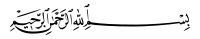 Advance Taleem ul Quran Course 2019Juz 2- Part 1Mail test to:  test.advtq19@gmail.com Name: Group Incharge:                                                 Date:                                                      State/country:وَ كَذَٰلِكَ  جَعَلۡنَٰكُمۡ    أُمَّةٗ    وَسَطٗا   لِّتَكُونُواْ   شُهَدَآءَ   عَلَى   ٱلنَّاسِوَيَكُونَ   ٱلرَّسُولُ   عَلَيۡكُمۡ   شَهِيدٗاۗ   وَمَا    جَعَلۡنَا    ٱلۡقِبۡلَةَ   ٱلَّتِي    كُنتَ   عَلَيۡهَآ   إِلَّا   لِنَعۡلَمَ   مَن    يَتَّبِعُ    ٱلرَّسُولَ    مِمَّن    يَنقَلِبُ   عَلَىٰ     عَقِبَيۡهِۚ    وَإِن    كَانَتۡ     لَكَبِيرَةً      إِلَّا    عَلَى    ٱلَّذِينَ   هَدَىٱللَّهُۗ     وَمَا      كَانَ    ٱللَّهُ    لِيُضِيعَ     إِيمَٰنَكُمۡۚ    إِنَّ    ٱللَّهَ    بِٱلنَّاسِلَرَءُوفٞ   رَّحِيمٞ ١٤٣ إِذۡ    تَبَرَّأَ    ٱلَّذِينَ     ٱتُّبِعُواْ    مِنَ    ٱلَّذِينَ    ٱتَّبَعُواْ وَرَأَوُاْ    ٱلۡعَذَابَ   وَتَقَطَّعَتۡ   بِهِمُ   ٱلۡأَسۡبَابُ ١٦٦   وَقَالَ   ٱلَّذِينَ   ٱتَّبَعُواْ   لَوۡ   أَنَّ   لَنَا   كَرَّةٗ    فَنَتَبَرَّأَ   مِنۡهُمۡ   كَمَا   تَبَرَّءُواْ   مِنَّاۗ    كَذَٰلِكَ   يُرِيهِمُ ٱللَّهُ   أَعۡمَٰلَهُمۡ   حَسَرَٰتٍ   عَلَيۡهِمۡۖ    وَمَا   هُم   بِخَٰرِجِينَ   مِنَ   ٱلنَّارِ ١٦٧ وَإِذَا   سَأَلَكَ   عِبَادِي   عَنِّي   فَإِنِّي   قَرِيبٌۖ   أُجِيبُ   دَعۡوَةَ   ٱلدَّاعِ   إِذَا  دَعَانِۖ    فَلۡيَسۡتَجِيبُواْ    لِي    وَلۡيُؤۡمِنُواْ    بِي    لَعَلَّهُمۡ   يَرۡشُدُونَ ١٨٦ وَلَا تَأۡكُلُوٓاْ   أَمۡوَٰلَكُم    بَيۡنَكُم    بِٱلۡبَٰطِلِ    وَتُدۡلُواْ   بِهَآ    إِلَى   ٱلۡحُكَّامِ لِتَأۡكُلُواْ   فَرِيقٗا    مِّنۡ     أَمۡوَٰلِ    ٱلنَّاسِ   بِٱلۡإِثۡمِ     وَأَنتُم   تَعۡلَمُونَ ١٨٨ ٱلۡحَجُّ     أَشۡهُرٞ     مَّعۡلُومَٰتٞۚ     فَمَن     فَرَضَ     فِيهِنَّ      ٱلۡحَجَّ      فَلَا رَفَثَ    وَلَا    فُسُوقَ    وَلَا   جِدَالَ    فِي    ٱلۡحَجِّۗ    وَمَا    تَفۡعَلُواْ    مِنۡ خَيۡرٖ    يَعۡلَمۡهُ     ٱللَّهُۗ     وَتَزَوَّدُواْ     فَإِنَّ    خَيۡرَ      ٱلزَّادِ     ٱلتَّقۡوَىٰۖ     وَٱتَّقُونِ      يَٰٓأُوْلِي    ٱلۡأَلۡبَٰبِ ١٩٧            Write the meanings of the following words:Have you read the running translation of Surah Al-Baqarah ayah 142-201?Yes                                         No                                                                            ٱلرِّقَابِفَلَنُوَلِّيَنَّكَٱضۡطُرَّصَلَوَٰتٞتَطَوَّعَتَصۡرِيفِثَقِفۡتُمُوهُمۡأَلۡفَيۡنَاأَفَضۡتُميَنۡعِقُ